Программа: Мир вокруг и внутри нас.В помощь родителям для семейного досуга.Педагог: Белолипецкая Елена Николаевна.Уважаемые родители, предлагаю вам интересный рассказ  для совместного прочтения. Ребёнок дошкольного возраста не любит читать тексты  большого содержания. Непростая задача привить  ребёнку любовь к чтению. Важно,  чтобы ему было интересно то, о чем он читает. Мама, начните сами читать рассказ выразительно, эмоционально. А потом постепенно по небольшому абзацу просите читать ребёнка, как будто вы читаете рассказ по ролям. Это увлекает детей, и они с удовольствием включаются в процесс чтения. 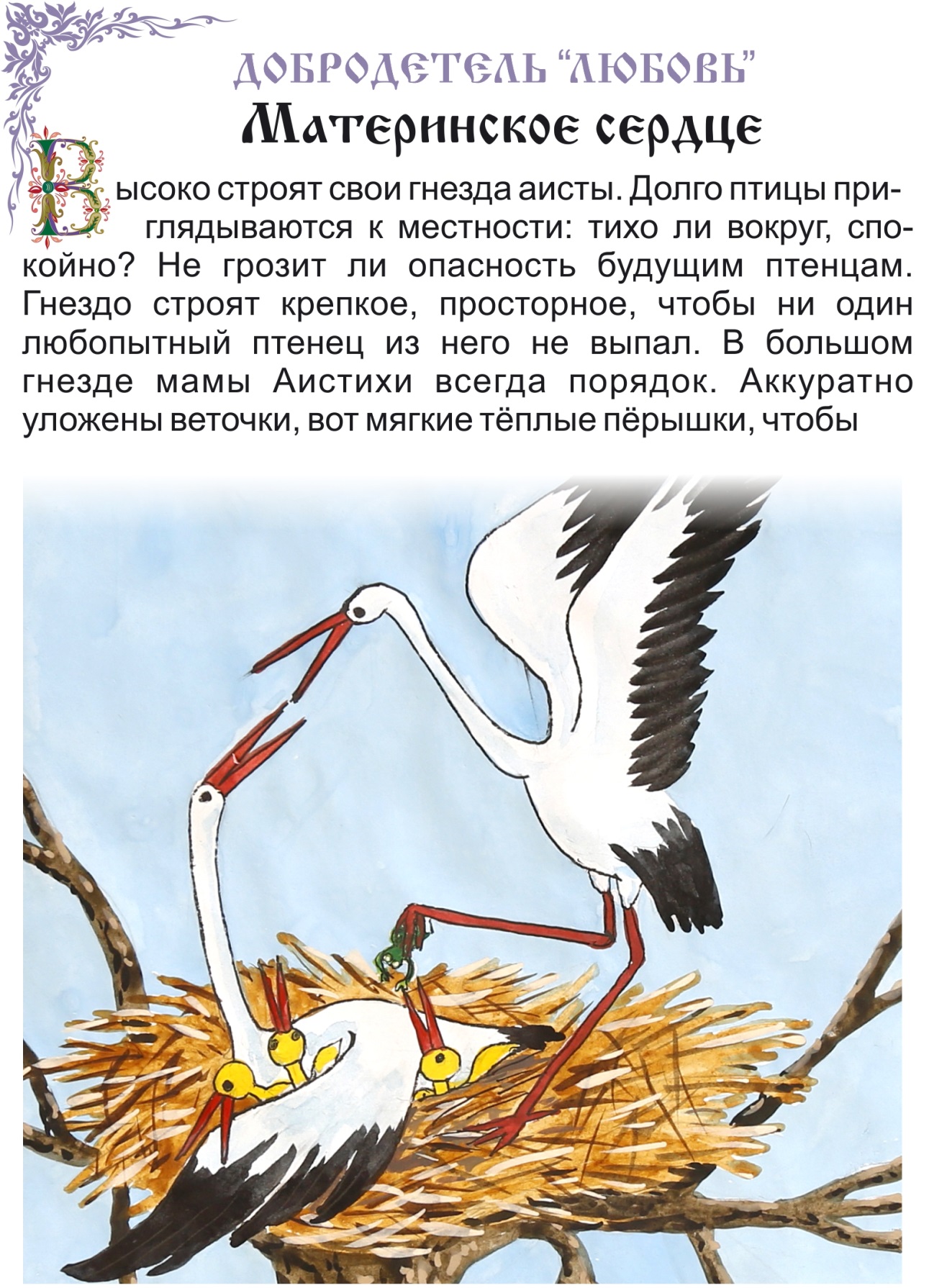 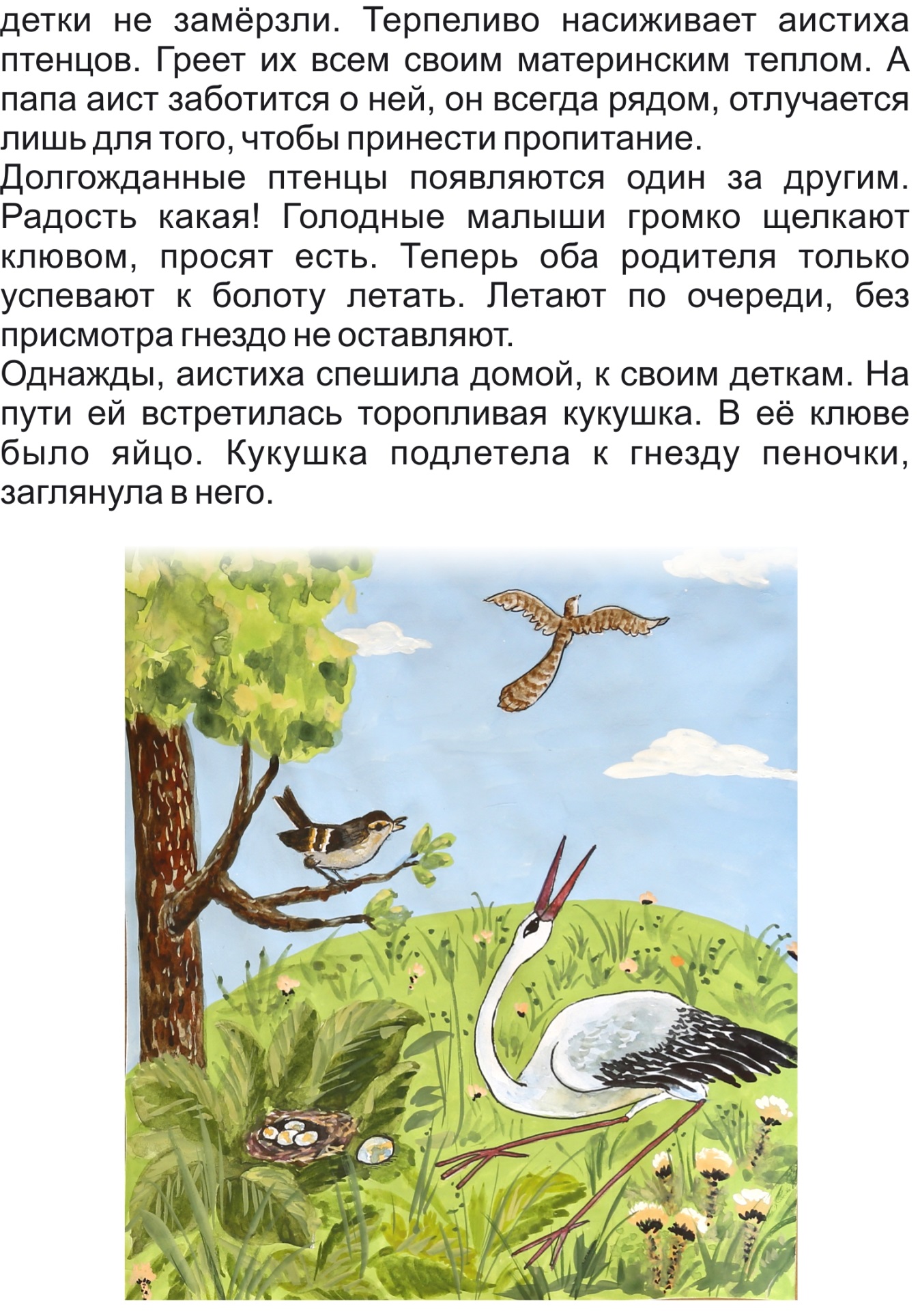 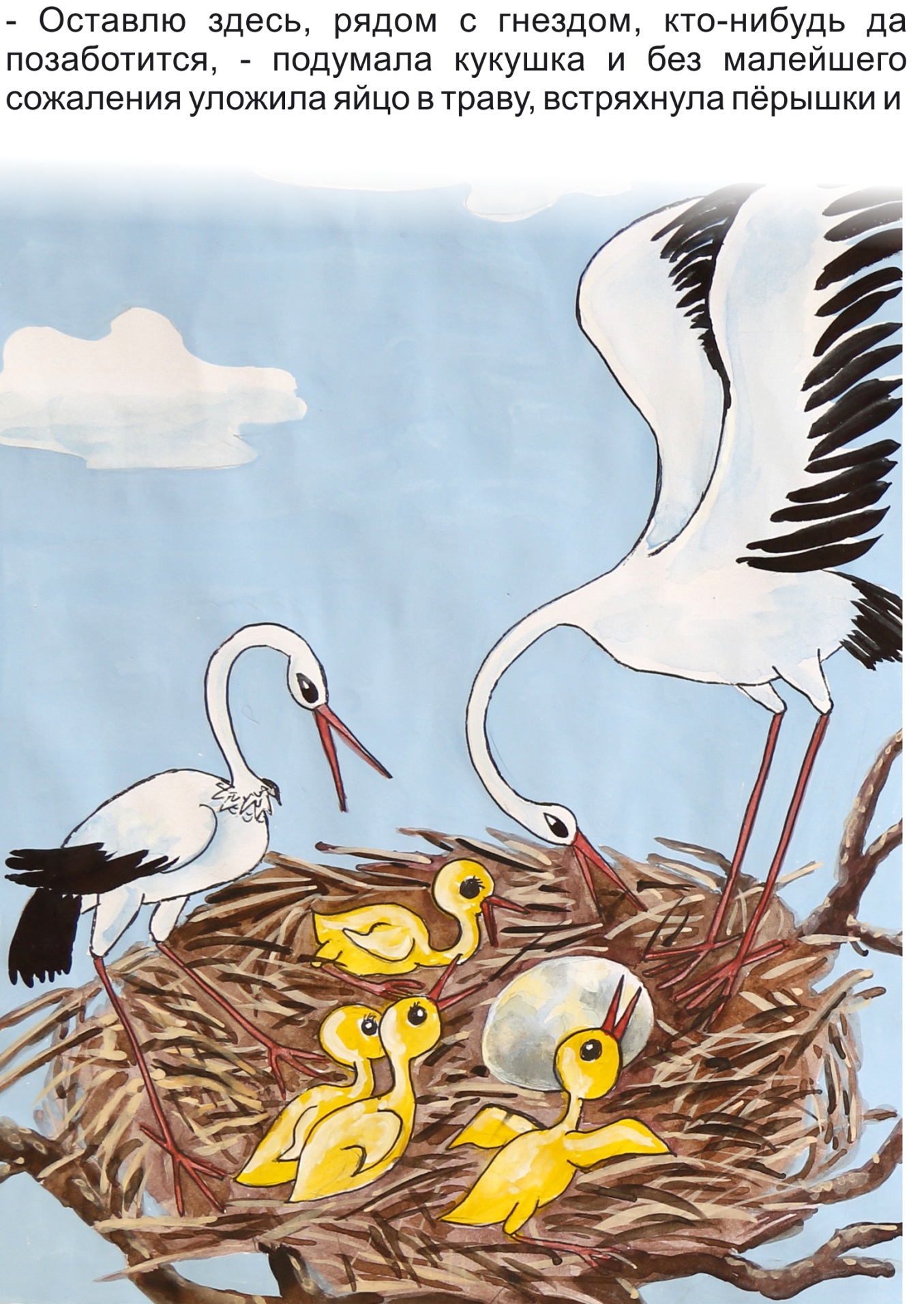 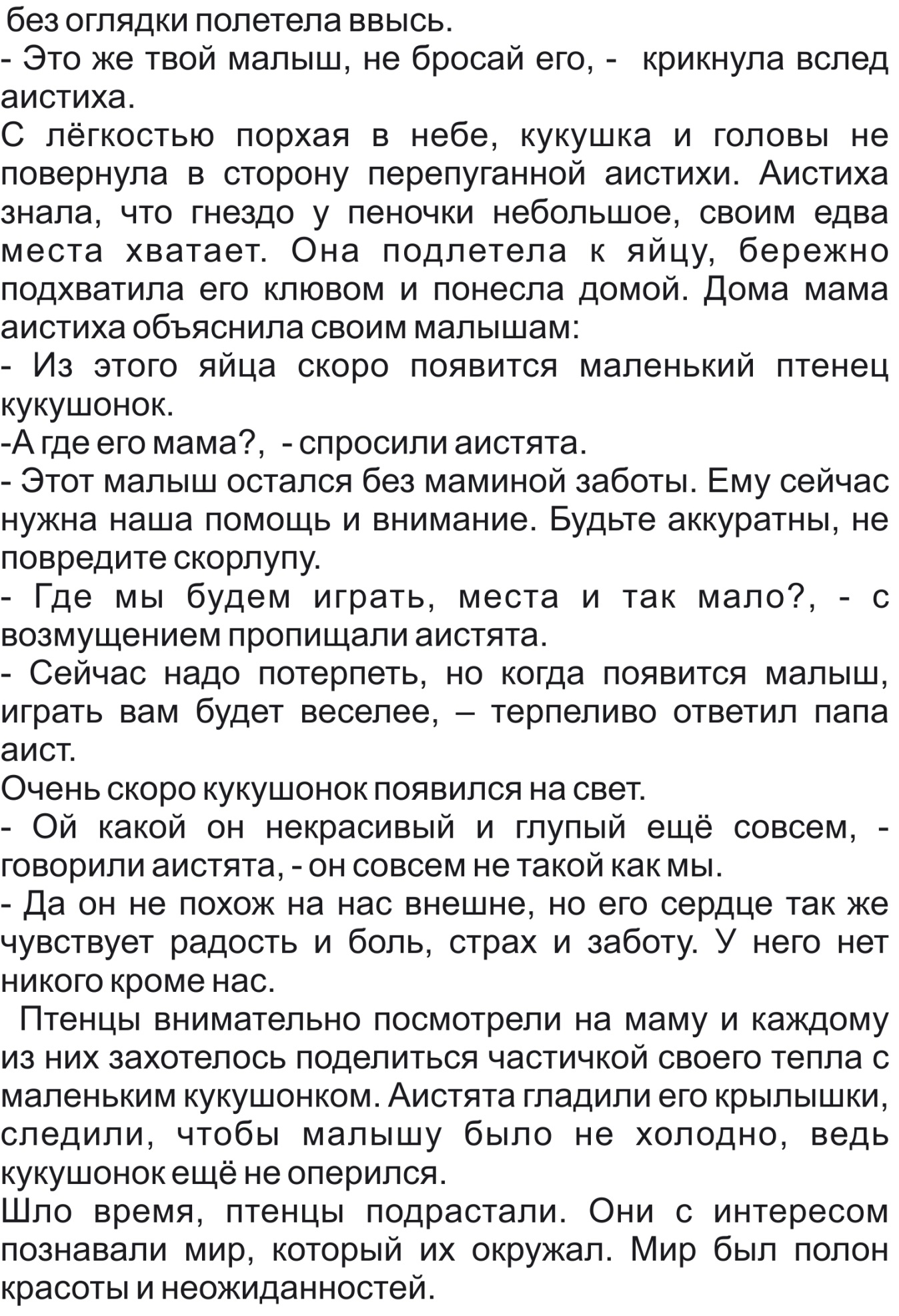 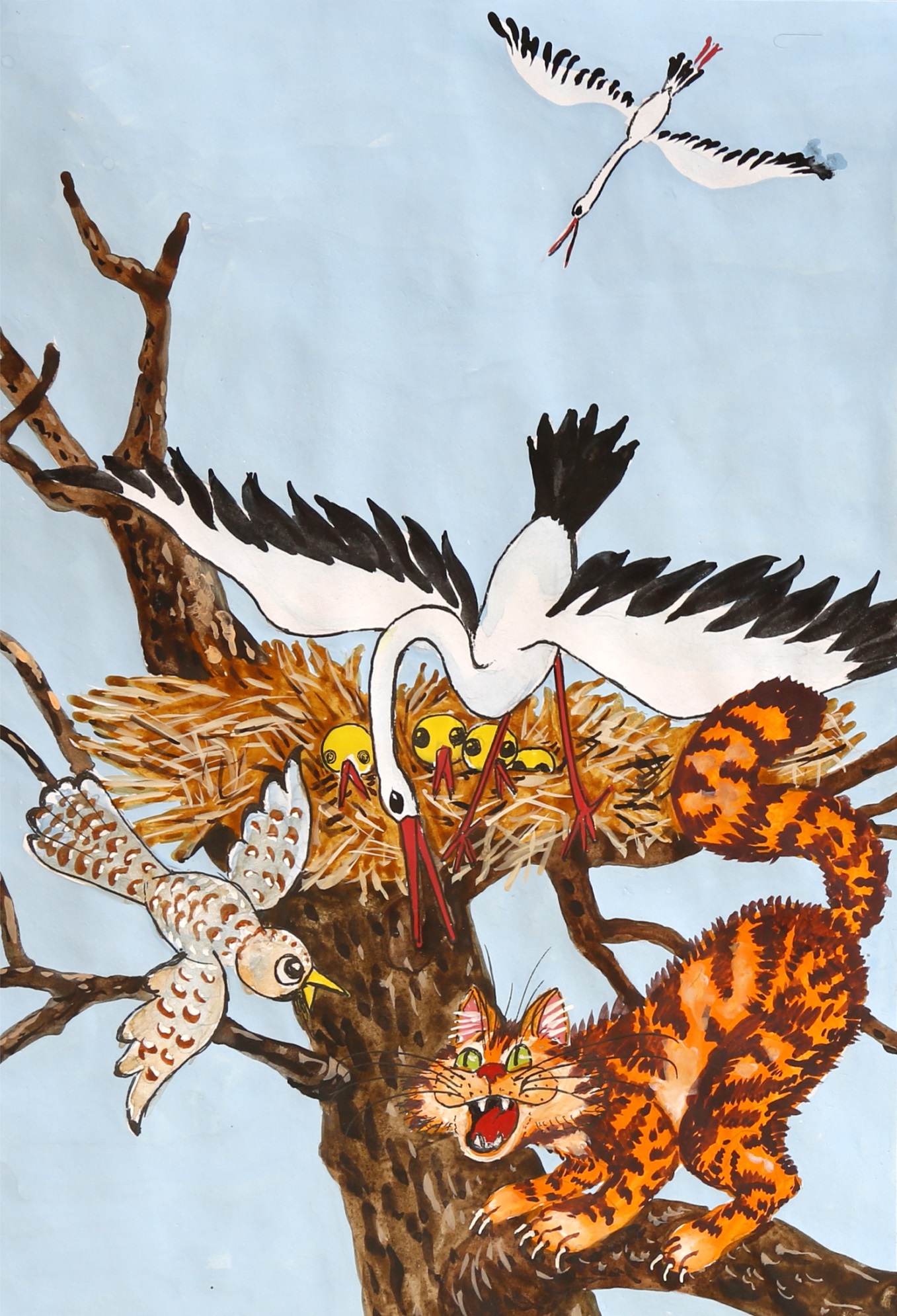 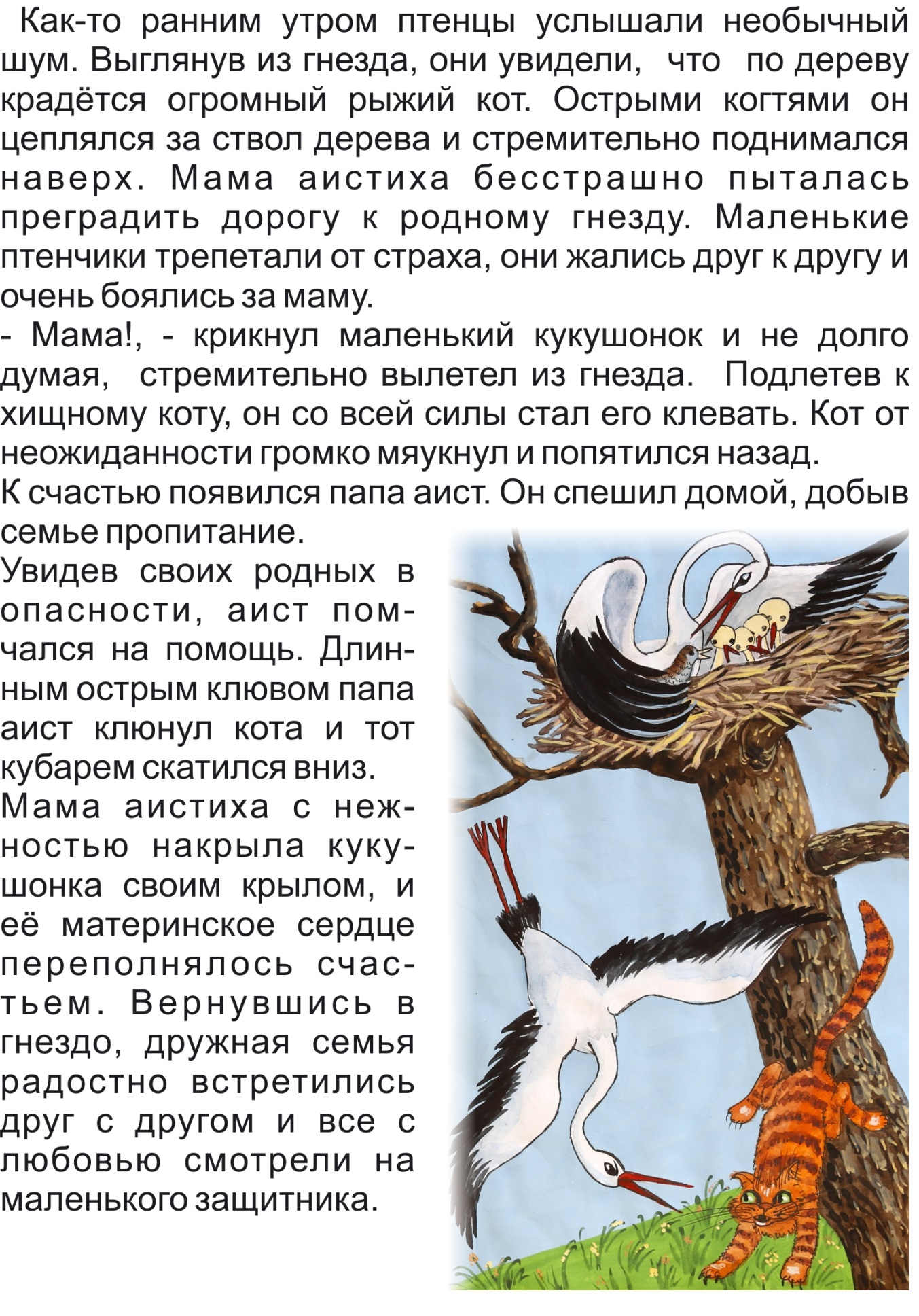 Беседа по содержанию рассказа:- Названия каких птиц упоминаются в рассказе?- Почему аистиха принесла яйцо кукушки в своё гнездо?- Как приняли кукушонка маленькие аистята?- Расскажите, как смелый кукушонок спасал свою семью.Творческое задание. Раскрасьте картину.Назови  качества, которыми обладала мама аистиха.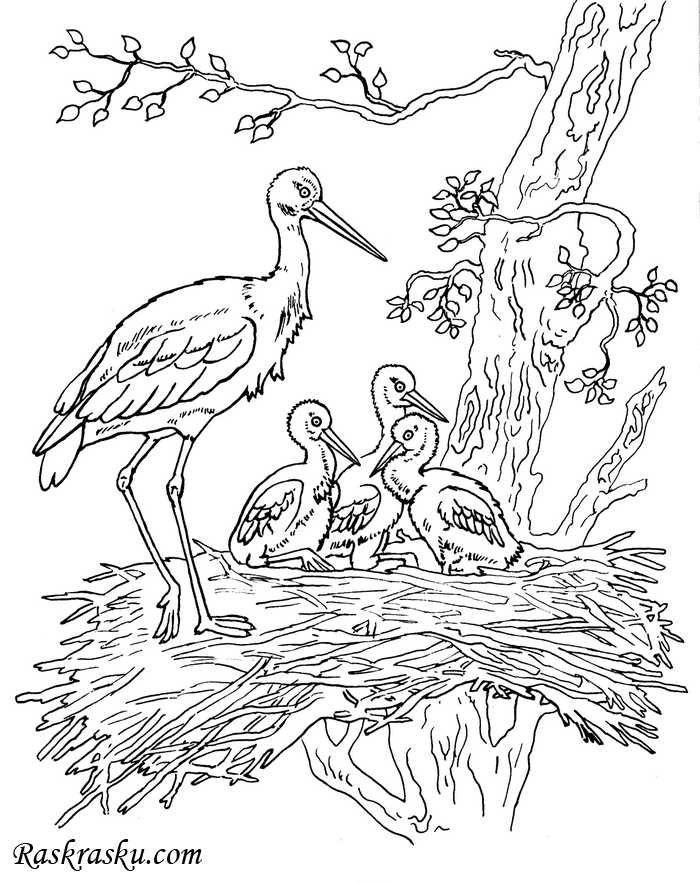 